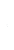 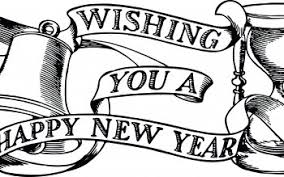 Revised Common LectionaryThe readings used at our weekly worship service and in most Mainline Protestant Churches and in Roman Catholic Churches are from a list of assigned readings known as The New Revised Common Lectionary. In our Congregational tradition, pastors are encouraged to use the assigned readings but it is not mandatory.I personally prefer to follow the readings and I mainly focus on the Gospel lessons for my meditation. It gives me and you a structure through which we can study and learn from the teachings of the scripture of the Word (Logos) of God in our midst.The readings for January: (You are encouraged to read them as well)               Date                     1st Reading                Alternate 1st                    2nd Reading                  Gospel                                             and Psalm                Reading and                                                                                   PsalmFrom the TreasurerOctober and November Offering InformationMonthly amount needed to meet the yearly budget of $85,325:  $7,110October Offering:  $2.695.00November Offering:  $4,052.00Many thanks to all of you for not only your money but your time and talents.MarcModerator’s MessageHappy New Year! Have you made any resolutions for 2023? In the past decade, after years of failing to successfully turn any one resolution into a life-long, life-changing practice, I now resolve each year instead to simply be a better person each day. Although there are bad days, I find this one simple goal keeps me growing spiritually, mentally, socially, and emotionally. As co-moderator, I am now thinking about how our church can grow. The news app on my phone recently offered the following article: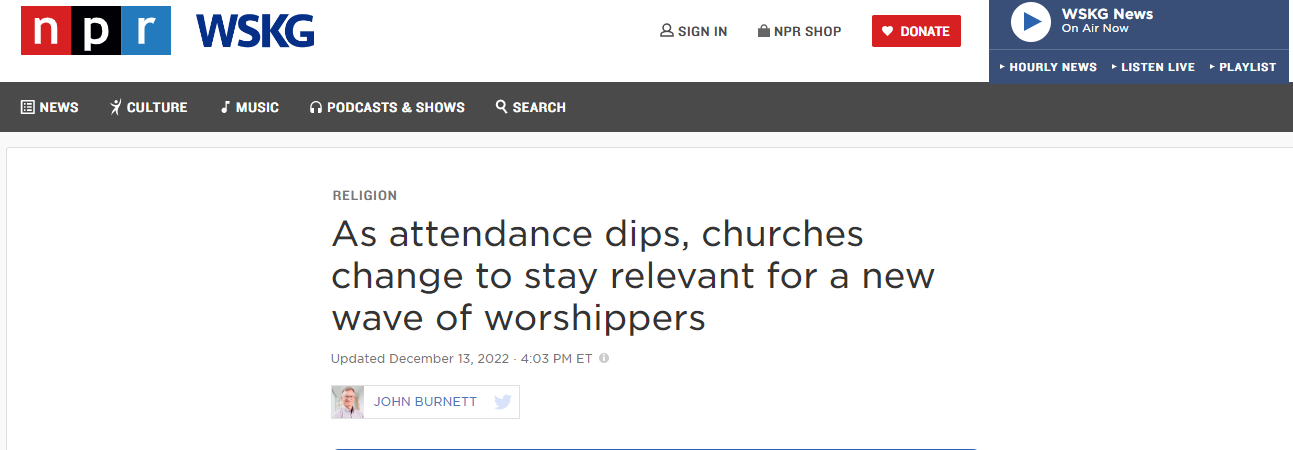 It’s a lengthy read, but you can find it here: https://www.npr.org/2022/12/10/1141010320/as-attendance-dips-churches-change-to-stay-relevant-for-a-new-wave-of-worshipperThe reality for churches in 2023 is summarized well:“This impulse — this urgency — to try something new is being felt throughout the Christian church. Once-booming evangelical churches are worried about declining numbers. But liberal mainline protestants like the Lutherans, Methodists, Presbyterians, and Episcopalians are hemorrhaging members.Consider Knoxville's Marble City United Methodist Church. The stained-glass windows are still there, but today the structure houses an architectural firm and a Golden Roast coffee shop. The congregation abandoned the building in 2011 and merged with another Methodist church because of steadily declining membership. The building was briefly home to a Messianic Jewish congregation before its current incarnation."Every year we close anywhere between two and five churches. Every single year," says Methodist pastor Bradley Hyde, sitting at a table sipping java while the milk steamer hisses behind the counter. "I think people were already wanting to leave church, and Covid gave them a great opportunity to say, 'Goodbye.' I'm not the only pastor who has noticed that, but a lot of people have just not come back."”The solution offered by the church in Tennessee—a most unconventional shift to worshipping while working a farm—is not the solution that can work for every church. But each church has the opportunity to reimagine and redefine what church means in its unique community. Repurposing the church facilities is another contemporary idea gaining in popularity. Not every church can rent space to an architectural firm and a coffee shop, but every community has needs that perhaps only the church can address.This month I pray that we can come together in 2023 with open, inquiring minds and innovative thinking to discern the pressing needs of our community and then resolve to rethink how our church can be reimagined for the next generations. I look forward to hearing your thoughts.Best wishes for a most wonderful new year!Diane MeredithA NOTE FROMJanetAlways Rejoice!On the third Sunday of Advent, we lit the pink candle. The third Sunday is called Gaudate Sunday, from the Latin meaning “Rejoice”. It is now the New Year, are we still rejoicing? The effects of the pandemic, the killings we hear of so often, the war in Ukraine, the uncertainty of our economy, and the threats of the effects of global warming all wear on our ability to rejoice. At Christmas we celebrated the incarnation, God-with-us, and on Epiphany we celebrate the welcoming of all people into God’s indwelling gift of Divine Love. Such hopeful joy, however, can be difficult for many people. Let us also remember that even Jesus suffered in our world as he came to save us from ourselves.It is at this time of a New Year that we need to begin to recognize that we are not left to ourselves. We are the members of the body of Christ and if one part suffers all parts suffer. But we also belong to a community of faith that celebrates God’s presence among us – especially in times of hardship and difficulty. We are all called to bear witness to our joyful hope for a world in desperate need. It is as St. Paul says to the Philippians (4:4) “Rejoice in the Lord always; again, I say rejoice.” Have a joy-filled New Year!Pastor JanetIRT Program (Innovative Readiness Training)Free Medical CareThis program is sponsored by the Department of Defense and provides 11 days’ worth of no-cost medical care for the residents of Delaware County. It will be held July 10-21, 2023 at Walton high School and is supported by Delaware County and UHS.Major Daniel LaVorgna is the Program Manager for the Army. They currently have 18 projects running this year across the United States. This program encourages their medical personnel to stay mission ready by providing medical services in local communities. In Walton, they will provide no-cost, no appointment, walk in medical assessment, physicals, prescriptions, basic optometry and dental services, and veterinary spay/neutering services. More information will be available in the Spring. You Are Invited to AttendThe First Congregational Church, United Church of Christ, WaltonAnnual MeetingSunday, January 29, 2023Following Sunday Services (approx. 10:30 am)If you have any questions, please feel free to contact Co- ModeratorsNancy Grotevant (onelongroad2@hotmail.com), Diane Meredith (mereditd@gmail.com),or church secretary Dana Baker (secretary@uccwalton.com). You may also call the Church Office at 607-865-4066An informational packet including committee reports and budgetary information will be mailed in advance of the meeting. January 2023January 2023January 2023January 2023January 2023January 2023January 2023SundayMondayTuesdayWednesdayThursdayFridaySaturday1 New Year’s Day1st Sunday after ChristmasWorship 10 AMCommunionTrustees Mtg.  after service23456Elijah's Closet10-27Elijah's Closet10-28 1st Sunday after Epiphany Worship 10 AMDeacons Mtg after service91011Elijah’s Closet Mtg.4:451213Elijah's Closet10-214Elijah's Closet10-215 2nd Sunday after EpiphanyWorship 10 AMChristian Ed.Mtg. after service1617181920Elijah's Closet10-221Elijah's Closet10-222 3rd Sunday after EpiphanyWorship 10 AM23 Church In Society Mtg.6:30 @ Church24252627Elijah's Closet10-2Prudential Board Mtg.3:3028 Elijah's Closet10-229 Worship 10 AMAnnual MeetingAfter Service3031First Sunday after Christmas Day
January 1, 2023
Isaiah 63:7-9Psalm 148Hebrews 2:10-18Matthew 2:13-23Baptism of the Lord
January 8, 2023
First Sunday after the Epiphany
Isaiah 42:1-9Psalm 29Acts 10:34-43Matthew 3:13-17Second Sunday after the Epiphany
January 15, 2023
Isaiah 49:1-7Psalm 40:1-111 Corinthians 1:1-9John 1:29-42Third Sunday after the Epiphany
January 22, 2023
Isaiah 9:1-4Psalm 27:1, 4-91 Corinthians 1:10-18Matthew 4:12-23Fourth Sunday after the Epiphany
January 29, 2023
Micah 6:1-8Psalm 151 Corinthians 1:18-31Matthew 5:1-12